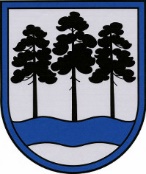 OGRES  NOVADA  PAŠVALDĪBAReģ.Nr.90000024455, Brīvības iela 33, Ogre, Ogres nov., LV-5001tālrunis 65071160, e-pasts: ogredome@ogresnovads.lv, www.ogresnovads.lv SAISTOŠIE NOTEIKUMI Ogrē2023.gada 21.decembrī                                                                                              Nr.28/2023(protokols Nr.20; 10)Grozījumi Ogres novada pašvaldības 2023.gada 16.februāra saistošajos noteikumos Nr.1/2023“Par Ogres novada pašvaldības 2023.gada konsolidēto budžetu”Izdoti saskaņā ar Pašvaldību likuma10.panta pirmās daļas 1.punktu unlikumu “Par pašvaldību budžetiem”Izdarīt Ogres novada pašvaldības 2023.gada 16.februāra saistošajos noteikumos Nr.1/2023 „Par Ogres novada pašvaldības 2023.gada konsolidēto budžetu”(Latvijas Vēstnesis,214,03.11.2023) šādus grozījumus: Izteikt 1.punktu šādā redakcijā:„1. Apstiprināt Ogres novada pašvaldības 2023. gada pamatbudžeta ieņēmumus    100 345 637 euro (viens simts miljoni trīs simti četrdesmit pieci tūkstoši seši simti trīsdesmit septiņi euro) saskaņā ar Pielikums Nr.1.”Izteikt 2.punktu šādā redakcijā: “2.	Apstiprināt Ogres novada pašvaldības 2023. gada pamatbudžeta izdevumus     125 952 126 euro (viens simts divdesmit pieci miljoni deviņi simti piecdesmit divi tūkstoši viens simts divdesmit seši euro)  saskaņā ar Pielikums Nr.2.”Izteikt 3.punktu šādā redakcijā:“3.	Noteikt 2023.gada budžetā 11 227 890 euro (vienpadsmit miljoni divi simti divdesmit septiņi tūkstoši astoņi simti deviņdesmit euro) lielu Valsts kases kredītu Ogres novada pašvaldības projektu nodrošināšanai saskaņā ar Pielikums Nr.3.”Izteikt 5.punktu šādā redakcijā:“5.	Noteikt finansējumu aizņēmumu atmaksai 6 106 134 euro (seši miljoni viens simts seši tūkstoši viens simts trīsdesmit četri euro) saskaņā ar Pielikums Nr.4.”Izteikt 6.punktu šādā redakcijā:“6.	Ogres novada pašvaldības 2023.gada budžetā  apstiprināt ieguldījumu Ogres novada pašvaldības SIA “Lielvārdes Remte” pamatkapitālā   255 434 euro.”Papildināt ar 61. punktu šādā redakcijā:		“Ogres novada pašvaldības 2023.gada budžetā  apstiprināt ieguldījumu Ogres novada pašvaldības SIA “Ikšķiles māja” pamatkapitālā   17 500 euro.Papildināt ar 62. punktu šādā redakcijā:		“Ogres novada pašvaldības 2023.gada budžetā  apstiprināt ieguldījumu Ogres novada pašvaldības SIA “Zelta Liepa Debesu Bļodā” pamatkapitālā   80 000 euro.Izteikt pielikumu Nr.5 jaunā redakcijā.Izteikt 9.punktu šādā redakcijā:“ 9. Noteikt 2023.gadā pamatbudžeta atlikumu uz gada beigām 2 050 325 euro (divi miljoni piecdesmit tūkstoši trīs simti divdesmit pieci euro).”Domes priekšsēdētājs					                         	  E.Helmanis